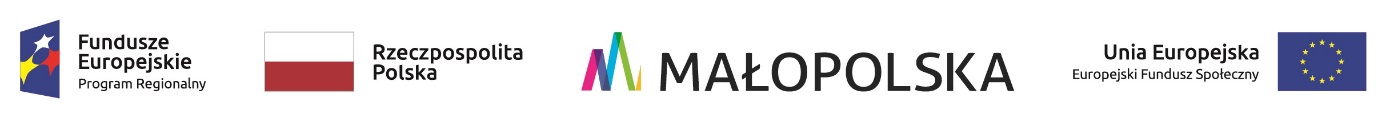 FA-4221-1/2020/2021                                                                                              Gorlice, 05.08.2021 r.Informacja z otwarcia ofert w postępowaniu o zamówienie publiczne prowadzonym w trybie  podstawowym zgodnie z art. 275 pkt 1 ustawy Prawo zamówień publicznych                                             na ORGANIZACJĘ WYPOCZYNKU LETNIEGO DLA DZIECI I RODZICÓW W ZAWIĄZKU                         Z REALIZACJĄ PRZEZ MIEJSKI OŚRODEK POMOCY SPOŁECZNEJ W GORLICACH PROJEKTU PN. „POZA HORYZONT” PLACÓWKA WSPARCIA DZIENNEGO DLA DZIECI                   I MŁODZIEŻY W GORLICACH WSPÓŁFINANSOWANEGO ZE ŚRODKÓW EUROPEJSKIEGO FUNDUSZU SPOŁECZNEGO W RAMACH REGIONALNEGO PROGRAMU OPERACYJNEGO WOJEWÓDZTWA MAŁOPOLSKIEGO NA LATA 2014-2020, OŚ PRIORYTETOWA 9. REGION SPÓJNY SPOŁECZNIE, DZIAŁANIE 9.2, PODDZIAŁANIE 9.2.1.Zgodnie z art. 222 ust. 5 ustawy z dnia  11 września 2019 roku Prawo zamówień publicznych (tj.: Dz.U. z 2019, poz. 2019 ze zm.) zamawiający przekazuje informacje z otwarcia ofert                                                 w przedmiotowym postępowaniu, które odbyło się w dniu 04.08.2021 r. za pomocą platformy zakupowej pod adresem: https://platformazakupowa.pl/transakcja/488222Do upływu terminu składania ofert została złożona 1 oferta:Oferta nr 1 Nazwa i adres Wykonawcy: Usługi Turystyczne „GALANT” Barbara Wojtaszek, ul. Lutyków 7C70- 876 Szczecin Cena oferty brutto: 975,00 zł,Kryterium – dodatkowe atrakcje: Wykonawca nie zapewni na terenie ośrodka wypoczynkowego basenu o pojemności co najmniej 60 000 litrów  do dyspozycji uczestników,Wykonawca zorganizuje dla uczestników zabawę taneczną z muzyką na żywo w tym zabawy muzyczno - ruchowe prowadzone przez animatora.                                                                                                   ......................................................                                                                                                                          (podpis kierownika zamawiającego)K/o:1. strona internetowa prowadzonego postępowania – platforma zakupowa2. a/a